Vertrauensbildung durch ersten KI-Rechtsrahmen Quelle: https://commission.europa.eu/Die Europäische Kommission schlägt neue Vorschriften vor, um sicherzustellen, dass KI-Systeme, die in der EU verwendet werden, sicher, transparent, ethisch, unparteiisch und unter menschlicher Kontrolle sind.Beispiele für KI, die in der EU nicht Wirklichkeit werden sollen:Gesichtserkennung – Kameras identifizieren Personen auf öffentlichen StraßenEine Software überprüft Bewerbungen und sortiert bestimmte Personen aus: Frauen, bestimmtes Alter…KI-Systeme werden daher nach Risiko eingeteilt: 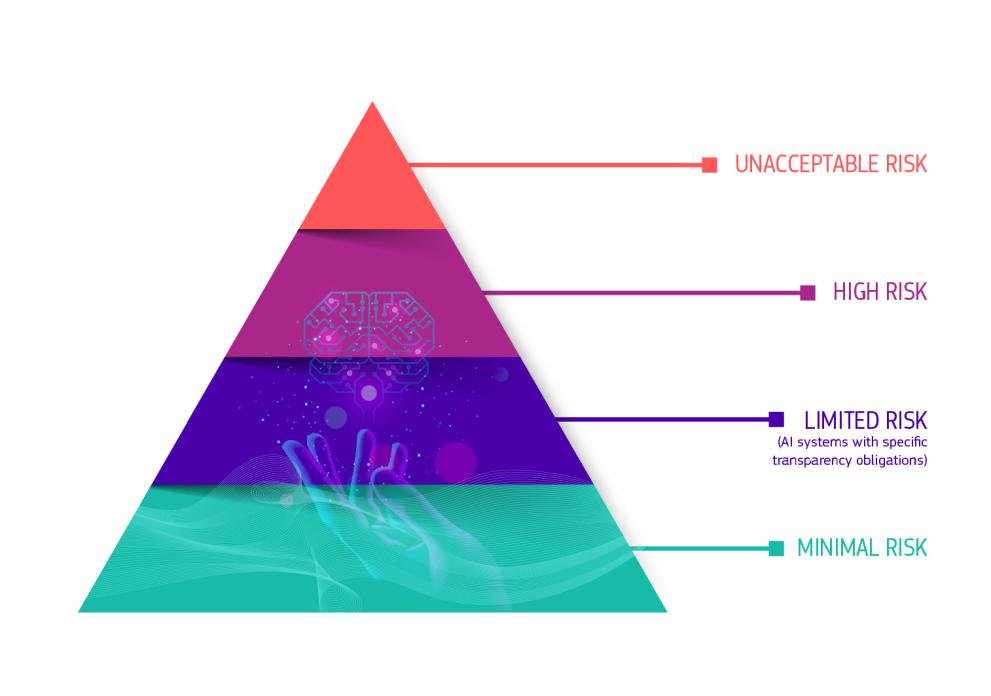 UnzulässigAlles, was als eindeutige Bedrohung für EU-Bürger angesehen wird, wird verboten: von der behördlichen Bewertung des sozialen Verhaltens (Social Scoring) bis hin zu Spielzeug mit Sprachassistent, das Kinder zu riskantem Verhalten verleitet.Hohes RisikoKritische Infrastrukturen (z. B. im Verkehr), in denen das Leben und die Gesundheit der Bürger gefährdet werden könntenSchul- oder Berufsausbildung, wenn der Zugang einer Person zur Bildung und zum Berufsleben beeinträchtigt werden könnte (z. B. Bewertung von Prüfungen)Sicherheitskomponenten von Produkten (z. B. eine KI-Anwendung für die roboterassistierte Chirurgie)Beschäftigung, Personalmanagement und Zugang zu selbstständiger Tätigkeit (z. B. Software zur Auswertung von Lebensläufen für Einstellungsverfahren)Zentrale private und öffentliche Dienstleistungen (z. B. Bewertung der Kreditwürdigkeit, wodurch Bürgern Darlehen verwehrt werden)Strafverfolgung, die in die Grundrechte der Menschen eingreifen könnte (z. B. Überprüfung der Echtheit von Beweismitteln)Migration, Asyl und Grenzkontrolle (z. B. Überprüfung der Echtheit von Reisedokumenten)Rechtspflege und demokratische Prozesse (z. B. Anwendung der Rechtsvorschriften auf konkrete Sachverhalte)Alle Systeme werden sorgfältig geprüft, bevor sie in Verkehr gebracht werden — und auch während ihres gesamten Lebenszyklus.Begrenztes RisikoFür KI-Systeme wie „Chatbots“ gelten minimale Transparenzverpflichtungen: Die Nutzer müssen informiert sein, ob sie mit einem Menschen oder Roboter sprechen.Minimales RisikoKostenlose Nutzung von Anwendungen wie KI-gestützten Videospielen oder Spamfiltern. Unter diese Kategorie, in der die neuen Vorschriften nicht greifen, fällt die große Mehrzahl der KI-Systeme, weil diese Systeme nur ein minimales oder kein Risiko für die Bürgerrechte oder die Sicherheit darstellen.
Beispiel für ein minimales Risiko: Komponieren mit KI, https://www.google.com/doodles/celebrating-johann-sebastian-bachNeue Vorschriften für Anbieter von KI-Systemen mit hohem RisikoSchritt 1Ein KI-System mit hohem Risiko wird entwickelt.Schritt 2Es muss der Konformitätsbewertung unterzogen werden und den KI-Anforderungen genügen. Bei einigen Systemen wird eine notifizierte (staatlich benannte und staatlich überwachte Organisation) Stelle einbezogen.Schritt 3Registrierung eigenständiger KI-Systeme in einer EU-DatenbankSchritt 4Eine Konformitätserklärung ist notwendig. Das KI-System muss die CE-Kennzeichnung tragen. Das System kann in Verkehr gebracht werden.BegriffeFotografiere den QR-Code und löse das Quiz:https://forms.office.com/Pages/ShareFormPage.aspx?id=AkokVAb41UyTy6llfez7l_NzeA5oyahGrJxdOEVqsHNUOEZCSzc2UktNU0VaS1lJTURJR1Y0UzBIRi4u&sharetoken=OPhHSKOqNRMC18s6gypa			Erreichte Punkte: _____KIAbkürzung für Künstliche Intelligenzunacceptable riskunzulässiges Risikohigh riskhohes Risikolimited riskbegrenztes Risikominimal riskminimales RisikoSocial ScoringVergabe von Punkten für wünschenswertes Verhalten, bzw. der Entzug der Punkte. Bei zu geringer Punkteanzahl ist mit Konsequenzen zu rechnen: Zugang zu Beruf, Ausbildung etc. Bekanntes Beispiel: ChinaSpielzeug mit SprachassistentDas Spielzeug hat Mikrophon und Lautsprecher eingebaut. Sprachassistenten können auch Daten weiterleiten. Gefährlich: Das Spielzeug gibt Anweisungen zu riskantem Verhalten.Kritische InfrastrukturDazu gehören: Verkehrswesen, Gesundheit (z. B. Krankenhäuser), Sicherheit (Polizei, Militär), Versorgung durch Energie und vieles mehr.roboterassistierte ChirurgieDie Roboterarme werden vom Operateur gesteuert, der eine Steuerkonsole bedient.MigrationAbwanderung in ein anderes Land. SpamfilterAus den eingehenden E-Mails werden die Spam-E-Mails herausgefiltert. Beispiel: Der Filter sucht nach bestimmten Begriffen in der E-Mail und bewertet die E-Mail entsprechend. ChatbotsEin Chatbot ist eine Anwendung, die Künstliche Intelligenz verwendet, um sich mit Menschen in natürlicher Sprache zu unterhalten. Benutzer stellen Fragen in Textform oder in Sprache, der Chatbot antwortet in natürlicher Sprache.Chatbots entlasten Kundencenter und ersetzen Telefonisten.eigenständige KI-SystemeEin eigenständiges KI-System ist eine Software, die in der Lage ist, selbstständig Entscheidungen zu treffen und Aufgaben auszuführen.interagierende NutzerBenutzer stellen Fragen und bekommen eine Antwort, z. B. von einem Chatbot.KonformitätsbewertungDas Produkt wird überprüft: Entspricht das Produkt den Sicherheitsanforderungen?